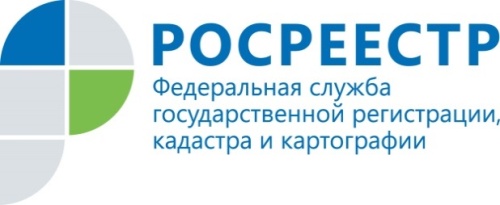 Пресс-релизВ Татарстане кадастровые инженеры стали работать в два раза лучшеОб этом свидетельствует первый в этом году рейтинг кадастровых инженеров, который ежемесячно составляется Росреестром Татарстана. Так, по итогам работы за первый месяц 2020 года 212 кадастровых инженера имеют лучшие показатели при постановке объектов недвижимости на кадастровый учет, а 40 - худшие. Ровно год назад ситуация складывалась следующим образом:  107 кадастровых инженеров   имели лучшие показатели, а 84, соответственно, худшие. В «серединке» в этом году оказалось 64 кадастровых инженера, в прошлом – 115. Как мы уже сообщали ранее, рейтинг кадастровых инженеров основывается на  качестве подготовки документов и количестве принятых положительных и отрицательных решений при постановке объектов недвижимости на кадастровый учет. Так, если процент приостановлений и отказов составляет более 35, то кадастровый инженер попадает в так называемую «красную зону». Если процент приостановлений и отказов менее 35, но более 18 - в «белую зону».  Если приостановлений и отказов менее  18 % - в «зеленую зону». Ознакомиться с рейтингом можно на официальном сайте Управления Росреестра по Республике Татарстан rosreestr.tatarstan.ru во вкладке «выбери кадастрового инженера».Также напоминаем, что каждый  четверг  с  8 до 12. В Управлении Росреестра по Республике Татарстан в  подъезде №7 по адресу Авангардная, 74 ведется нее только консультирование граждан,   но и профессиональных участников рынка, в том числе кадастровых инженеров, для консультации которых открыто  специальное окно.Как прокомментировал заместитель руководителя Управления Росреестра по Республике Татарстан Артем Костин, данный рейтинг ведется с 2017 года и  направлен исключительно на информирование заявителей об итогах деятельности кадастровых инженеров: «Как известно, при оформлении недвижимости без участия кадастрового инженера не обойтись. И от того, насколько он профессионально работает, во многом зависит, будет ли принято положительное решение о постановке на кадастровый учет или, наоборот, получена приостановка или даже отказ. Во втором случае для граждан это оборачивается потерей не только времени, но и денежных средств. Благодаря нашему рейтингу граждане могут заочно составить представление о результатах профессиональной деятельности специалиста и тем самым снизить свои риски получения некачественных услуг кадастровых инженеров».К сведению Заказчики, недовольные качеством работы конкретного кадастрового инженера, могут высказать свои замечания в СРО «Ассоциация кадастровых инженеров Поволжья» по тел. +7 (843) 291-05-10. Здесь всегда открыты к общению и готовы помочь в решении возникших проблем. Контакты для СМИПресс-служба Росреестра Татарстана+8 843 255 25 10Первый в этом году рейтинг кадастровых инженеров Росреестра Татарстана уже на сайтеВ рейтинг 59 худших кадастровых инженеров, составленный управлением Росреестра по РТ, вошли 15 инженеров ЗакамьяУправление Росреестра по Татарстану по итогам деятельности за 11 месяцев составило рейтинг кадастровых инженеров. Как отмечает пресс-служба ведомства, список основывается на качестве подготовки документов и количестве принятых положительных и отрицательных решений при постановке объектов недвижимости на кадастровый учет. Так, если процент приостановлений и отказов составляет более 35, то кадастровый инженер попадает в так называемую красную зону. Если процент приостановлений и отказов менее 35, но более 18 — в «белую». Если приостановлений и отказов менее 18% — в «зеленую». В рейтинге инженеров, оказавшихся в «красной зоне», 15 работают в Закамском регионе.Сообщается, что настоящее время большинство кадастровых инженеров в республике работают в «зеленой» (189) и «белой» (161) зонах, в «красную» включены 59 специалистов.Отмечается также, что данный рейтинг не является рекламой деятельности кадастровых инженеров, в том числе имеющих лучшие показатели по подготовке технической документации. Список составляется исключительно для информирования заявителей об итогах деятельности кадастровых инженеров. Ведь от того, насколько профессионально работает человек, во многом зависит, будет ли принято положительное решение о постановке на кадастровый учет или, наоборот, получена приостановка или даже отказ. Во втором случае для граждан это оборачивается потерей не только времени, но и денежных средств.Росреестром Татарстана составлен рейтинг кадастровых инженеров за 2019 годС рейтингом кадастровых инженеров по итогам рассмотрения заявлений о государственном кадастровом учете на территории Татарстана можно ознакомиться  на официальном сайте Управления Росреестра по Республике Татарстан rosreestr.tatarstan.ru во вкладке «выбери кадастрового инженера». По итогам 2019 года сложилась следующая ситуация: 198 кадастровых инженеров отнесено в «зеленую зону», 172 - в «белую» и 49 – в красную. Напомним, рейтинг кадастровых инженеров основан на качестве подготовки документов и количестве принятых положительных и отрицательных решений при постановке объектов недвижимости на кадастровый учет. Так, если процент приостановлений и отказов составляет более 35, то кадастровый инженер попадает в так называемую «красную зону». Если процент приостановлений и отказов менее 35, но более 18 - в «белую зону».  Если приостановлений и отказов менее  18 % - в «зеленую зону». Как прокомментировал заместитель руководителя Управления Росреестра по Республике Татарстан Артем Костин, данный рейтинг ведется с 2017 года и  направлен исключительно на информирование заявителей об итогах деятельности кадастровых инженеров: «Как известно, при оформлении недвижимости без участия кадастрового инженера не обойтись. И от того, насколько он профессионально работает, во многом зависит, будет ли принято положительное решение о постановке на кадастровый учет или, наоборот, получена приостановка или даже отказ. Во втором случае для граждан это оборачивается потерей не только времени, но и денежных средств. Благодаря нашему рейтингу граждане могут заочно составить представление о результатах профессиональной деятельности специалиста и тем самым снизить свои риски получения некачественных услуг кадастровых инженеров».Артем Костин рассказал, что с  целью уменьшения количества приостановлений и отказов при осуществлении государственного кадастрового учета Росреестром Татарстана проводится типизация ошибок, допускаемых при подготовке документов, а также анализ причин приостановлений и отказов при кадастровом учете. Обобщенный анализ деятельности кадастровых инженеров направляется  в саморегулируемую организацию кадастровых инженеров. Также в Казани по ул. Авангардная, 74 (7 подъезд) для кадастровых инженеров открыто специальное окно для консультаций; регулярно организуются лекции, семинары по вопросам изменения нормативно-правовых актов в сфере государственного кадастрового учета и государственной регистрации прав, а также подготовки межевых планов, схем расположения земельных участков на кадастровом плане территории и многое другое.Кроме того,  налажено эффективное взаимодействие между органом регистрации прав и конкретным кадастровым инженером. Так, в случае выявления оснований для приостановления государственного кадастрового учета Управление Росреестра по Республике Татарстан доводит данную информацию до кадастрового инженера, что, в свою очередь, позволяет до момента вынесения решения о приостановлении исполнителю кадастровых работ исправить документы (технический и межевой планы, акт обследования, карты-плана территории).  Управление применяет данный опыт взаимодействия абсолютно ко всем кадастровым инженерам - независимо от того, в каком СРО состоит данный кадастровый инженер. Ведомство рассчитывает таким образом облегчить для потребителей выбор кадастрового инженера и содействовать повышению качества кадастровых работ.К сведению Заказчики, недовольные качеством работы конкретного кадастрового инженера, могут высказать свои замечания в СРО «Ассоциация кадастровых инженеров Поволжья» по тел. +7 (843) 291-05-10. Здесь всегда открыты к общению и готовы помочь в решении возникших проблем. 